Cours pour technicien d’assistance de bureauCe cours va lancer votre carrière en informatique en vous donnant les compétences nécessaires au dépannage des environnements de bureau.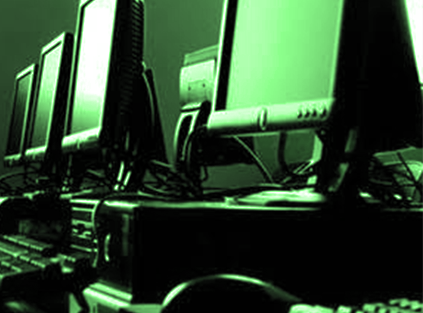 Valeur et motivationA ce jour, le salaire horaire d’un Technicien d’Assistance de Bureau aux Etats-Unis varie de $12,33 à $23,76, avec une moyenne de $16,88 par heure ou $40,447 par an.Une élévation de la demande est prévue dans le métier. Les entreprises, de la plus petite association à but non lucratif à la plus grande multinationale, ont besoin de techniciens pour aider les employés.A la fin de ce cours, vous aurez l’occasion de passer au moins un examen de certification qui validera vos compétences de base pour entrer dans le secteur informatique en tant que Technicien d’Assistance du Bureau.Apprenez comment…Assister les systèmes d’exploitationConfigurer et dépanner le matériel informatiqueConfigurer et dépanner l’accès au réseauConfigurer et utiliser les systèmes d’exploitationConfigurer la connectivité du réseau, dont l’informatique mobileGérer les systèmes de bureauAssister et maintenir les applications de bureauConfigurer les options de sauvegarde et de récupération des donnéesUtiliser les systèmes d’exploitationGérer la sécurité et les politiques du bureauConfigurer et dépanner les réseauxPré-requis Avant de vous inscrire à ce cours, vous devez avoir réussi notre examen Bases d’Informatique ou avoir ce qui suit :Compétences de dépannage TCP/IPExpérience d’utilisation des outils de dépannage du bureau et de lignes de commandeExpérience d’installation et de dépannage des applications de bureauProgrammeVue d’ensemble du centre d’assistance L’Evolution du Centre d’Assistance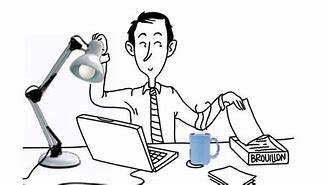 Le Rôle d’un Technicien d’Assistance de BureauLe Rôle du Centre d’Assistance au sein de l’EntrepriseCadre Stratégique Perspective StratégiqueAccords du Niveau de ServiceMode d’Exploitation NormalS’Adapter à l’Entreprise Méthodes de Prestation de ServiceSystèmes de TéléphoneSystèmes de Gestion de Service Service de Gestion InformatiqueService d’Assistance ITILGestion de la sécuritéGestion de la ConnaissanceAssurance Qualité Propriété du Contact CompletProcédures d’AppelProcédures de Visites à Domicile Le Procédé de CommunicationSensibilité CulturelleEléments VocauxEcoute ActiveLangage CorporelDocumentation IncidenteCompétences d’Ecriture Résolution de Problèmes et Types de PenséesCompétences d’InterrogationRésoudre les Incidents avec IMPACTCompétences Additionnelles de Service à la ClientèleAnalyse de la Source du Problème Les Besoins Psychologiques de votre ClientGérer les ConflitsClients à Comportement DifficileGestion du StressLe Pouvoir d’une Attitude de ServiceGérer votre TempsCHIFFRES CLÉS – RÉUSSITEs ET EMPLOIS (notÉ sur 5)Se former en quelques jours Notre offre de formation courte pour monter rapidement en compétence sans arrêter son activité.Qualité de formationIndiceQualité de l'accueil4,8Formation ciblée4,6Qualité pédagogique4,6Disponibilité des formateurs4,7Conditions techniques et matérielles4,2Qualité de la formation4,8Prise en compte des attentes4,6